Publicado en San Martín de Valdeiglesias, Madrid el 24/07/2024 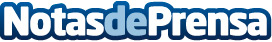 Éxito instantáneo: 'Carpe Diem, el Legado' de María San José Martín arrasa en AmazonEn un impresionante logro, la autora María San José Martín ha visto su más reciente obra, 'Carpe Diem, el Legado', alcanzar el número 2 de la lista de los más vendidos en Amazon solo 24 horas desde su lanzamiento internacional. Esta obra, que inspira a vivir cada momento al máximo, ha resonado profundamente con lectores de todo el mundo, consolidando a María San José Martín como una voz destacada en el género de Sociología y Crítica Literaria de Autoras

Datos de contacto:María San José MartínMuriel Atalanta678796771Nota de prensa publicada en: https://www.notasdeprensa.es/exito-instantaneo-carpe-diem-el-legado-de_1 Categorias: Nacional Literatura Madrid Entretenimiento http://www.notasdeprensa.es